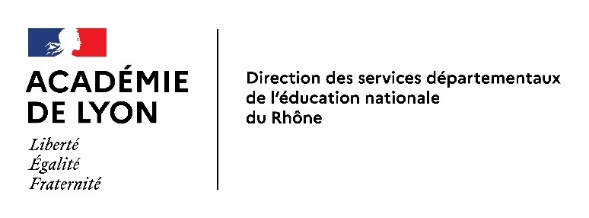 Division de la Viede l’élèveBureau des orientations etaffectations en SEGPA Affaire suivie par :M. BRISSAUDIEN ASH 4Danielle DAMPFHOFFERCoordinatrice CDOEATél : 04 72 80 67 73Mail : cdosegpa@ac-lyon.frCamille KONEGestionnaireTél :04.72.80.68.0221, rue Jaboulay69309 Lyon cedex 07